IDENTIFIKAČNÉ ÚDAJE     (*vyplniť v prípade s.r.o., alebo inej právnickej osoby)                                              (**odbornosť, počet lekárov a miesto výkonu môžete doplniť aj na osobitnú listinu s podpisom)ŽIADAM  o vstup do Zdravita o.z.  a   PREHLASUJEM,   žek dnešnému dňu  mám/e  uzatvorené zmluvy o poskytovaní zdravotnej starostlivosti s týmito zdravotnými poisťovňami : (uveďte názov)......................................................................................................................................................................................................som oboznámený/ná s účelom a predpismi Zdravity o.z. a súhlasím s nimi, poznám základný model fungovania Zdravity o.z. , budem sa zúčastňovať na projektoch Zdravity o.z.,   poskytovať potrebnú súčinnosť a informácie, pre ich tvorbu a realizáciupre prípad prijatia pristupujem k Zmluve o združení Zdravita, o.z.  so sídlom Vazovova 9/ Bratislava, uzatvorenej dňa 6.11.2004 v Banskej Bystrici a prehlasujem, že   s  ustanoveniami  zmluvy som sa oboznámil, bez výhrad s nimi súhlasímprehlasujem, že som sa oboznámil/la  s podmienkami  spracovania  osobných údajov na účely činnosti Zdravita o. z. ako aj s poučením  v zmysle  Nariadenia Európskeho parlamentu a Rady (EÚ) č. 2016/679 o ochrane fyzických osôb pri spracúvaní osobných údajov a voľnom pohybe takýchto údajov   zákona č. 18/2018 Z. z. o ochrane osobných údajov   so spracovávaním osobných údajov súhlasím.  som platným členom ASL SR a mám uhradené členské/súčasne s touto žiadosťou predkladám prihlášku do ASL SR (nehodiace sa preškrtnúť) Do kolónky nižšie napíšte vlastnoručne tento text:    „Žiadam o členstvo v ZDRAVITA o.z. a  súhlasím  s  podmienkami“     a pripojte svoj podpis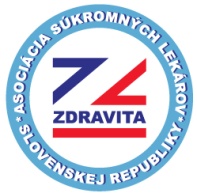 Žiadosť  o vstup do ZDRAVITA o. z.Názov spoločnosti *Meno, priezvisko, titulSídloIČODIČOdbornosti a počet lekárov **Miesto výkonu praxe *E-mailTel.č. mobilTel.č. amb.Tel.č. amb.V ............................................dňa.....................                             ...............................................................                                                                                                                                                                                                                                                                      podpis